Publicado en 28042 el 13/02/2013 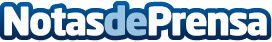 Las pymes españolas se agrupan para mejorar su oferta de servicios y ampliar la base de negocioExcerial ofrece a sus clientes un servicio de outsourcing integral de gestiónDatos de contacto:Rafael DelgadoFORMEDIA915628100Nota de prensa publicada en: https://www.notasdeprensa.es/las-pymes-espaolas-se-agrupan-para-mejorar-su-oferta-de-servicios-y-ampliar-la-base-de-negocio Categorias: Comunicación Marketing Emprendedores E-Commerce http://www.notasdeprensa.es